Vice-Versaune biche-rampanteun cerf-volant1 : vent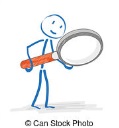 2 : jeuVice-Versaun bleu à nezun rouge à lèvre1 : bouche2 : cosmétiqueVice-Versaun réfrigérateur à rayons Xun four à micro-ondes1 : chaud2 : rapideVice-Versaun râpe-gommesun taille-crayons1 : trousse2 : mineVice-Versaune mousse lunaireune crème solaire1 : peau2 : soleilVice-Versaune scie-planteuseun marteau-piqueur1 : chantier2 : bruitVice-Versaun cube à tricoterun dé à coudre1 : doigt2 : aiguilleVice-Versaun lâche-serrureun porte-clés1 : anneau2 : trousseauVice-Versaune verte-nuqueun rouge-gorge1 : chant2 : oiseauVice-Versaune droite-en-terreun arc-en-ciel1 : pluie2 : couleursVice-Versaun avant-soirun après-midi1 : jour2 : les 4 heuresVice-Versaun pique-solun gratte-ciel1 : bâtiment2 : New-YorkVice-Versaun après-jambeun avant-bras1 : corps2 : coudeVice-Versaun bas-muetun haut-parleur1 : technologie2 : fortVice-Versaun endort-soirun réveille-matin1 : sonnerie2 : debout !Vice-Versaun pose-valisesun porte-bagages1 : vélo2 : transportVice-Versaune femme-crapaudun homme-grenouille1 : eau2 : plongéeVice-Versaun répare-piedun casse-tête1 : réfléchir2 : devinetteVice-Versaun attrape-herbeun chasse-neige1 : hiver2 : véhiculeVice-Versaun décrasse-caninesun cure-dents1 : en bois2 : mangerVice-Versaun sur-plafondun sous-sol1 : bas2 : caveVice-Versaun taille-biseun coupe-vent1 : souffler2 : vêtementVice-Versaune caisse-faibleun coffre-fort1 : riche2 : banqueVice-Versaune avant-saveurun arrière-goût1 : goûter2 : boucheVice-Versaun mouille-sorbetun essuie-glace1 : eau2 : pare-briseVice-Versaun voilier-guêpeun bateau-mouche1 : Paris2 : SeineVice-Versaune moche-tulipeun chou-fleur1 : blanc2 : légumeVice-Versaune douche-jeanun bain-marie1 : cuisine2 : chaufferVice-Versaun mal-avoirun bien-être1 : santé2 : heureuxVice-Versaun mâche-madameun croque-monsieur1 : jambon2 : sandwichVice-Versaun conserve-cueilletteun garde-chasse1 : animaux2 : protecteurVice-Versaun nettoie-servietteun lave-linge1 : habits2 : lessiveVice-Versaun sur-terrienun sous-marin1 : se déplacer2 : merVice-Versaun rattrape-plumesun lance-pierres1 : élastique2 : jeuVice-Versaun cent-pageun mille-feuille1 : crème2 : dessertVice-Versaun clos-pichetun ouvre-bouteille1 : liège2 : ustensile